В соответствии со ст. 28 Федерального закона от 06 октября 2003 года № 131 – ФЗ   «Об общих принципах организации местного самоуправления в Российской Федерации», ст. 5.1. Градостроительного кодекса Российской Федерации от 29 декабря 2004 г. N 190-ФЗ, Федерального закона от 23.11.1995 № 174-ФЗ «Об экологической экспертизе, приказа Минприроды России от 01.12.2020 № 999 «Об утверждении требований к материалам оценки воздействия на окружающую среду»,  администрация Мариинско-Посадского района Чувашской Республикип о с т а н о в л я е т: Назначить общественные обсуждения в форме опроса по проекту технической документации оценки воздействия на окружающую среду (ОВОС) агрохимиката «Мука известняковая» ООО «Тузинский карьер» в период 25 апреля 2022 по 25 мая 2022 года по адресу: 429570, Чувашская Республика-Чувашия, Мариинско-Посадский район, г. Мариинский Посад, ул. Николаева, д. 47.Утвердить форму опросного листа (прилагается).Утвердить порядок участия граждан в опросе:опрос общественного мнения проводится путем заполнения опросного листа;заполненные опросные листы направляются в администрацию Мариинско-Посадского района Чувашской Республики  по адресу: по адресу: 429570, Чувашская Республика-Чувашия, Мариинско-Посадский район, г. Мариинский Посад, ул. Николаева, д. 47 или посредством электронной почты:  marpos_construc@cap.ru в период с 25 апреля 2022 года по 25 мая 2022 года с пометкой «общественные обсуждения».4. Обеспечить доступ граждан к материалам, выносимым на общественные обсуждения, на официальном сайте администрации Мариинско-Посадского района Чувашской Республики в сети Интернет https://marpos.cap.ru/, а также по адресу: 429570, Чувашская Республика-Чувашия, Мариинско-Посадский район, г. Мариинский Посад, ул. Николаева, д. 47, каб. 205 в период с 25 апреля 2022 года по 25 мая 2022 года.Осуществлять контроль за соблюдением прав граждан на участие в опросе. Обеспечить предоставление пояснений (в т.ч. письменных) участникам опроса в случае возникновения вопросов, замечаний, предложений. Подвести итоги опроса и обнародовать их путем размещения информационного сообщения на официальном сайте администрации Мариинско-Посадского района Чувашской Республики в сети Интернет https://marpos.cap.ru/.Контроль за исполнением настоящего постановления оставляю за собой.Настоящее постановление вступает в силу с момента его официального опубликования в муниципальной газете «Посадский вестник».Приложение к постановлению администрации Мариинско-Посадского района Чувашской Республикиот 18 апреля 2022.№_273______ОПРОСНЫЙ ЛИСТпо изучению общественного мнения оценки воздействия на окружающую среду относительно (ОВОС) агрохимиката «Мука известняковая» ООО «Тузинский карьер»     Заказчик: ООО «Тузинский карьер» (Россия, 428029, Чувашская Республика – Чувашия, г. Чебоксары, ул. Ленинского Комсомола, д.5, оф.155, тел.: 89176638209, e-mail: tuzinkar@mail.ru, контактное лицо — специалист Виноградова Е.С.). Участник общественных обсуждений:Фамилия*	Имя*	Отчество* (при наличии)	Дата рождения	Адрес места жительства (регистрации)**_____________________________________________________________________________Телефон ___________________________________________________________________Социальное положение (работающий, служащий, учащийся, пенсионер, неработающий) _____________________________________________________________Наименование организации, адрес, телефон __________________________________________________________________________________________________________________заполняется, если участник опроса представляет организацию7.	Представление о планируемом виде хозяйственной деятельности и ее последствиях (имеется полное представление, слабо представляются последствия, не имеется представление о последствиях)_____________________________________________________________________________________Степень достаточности и освещенности вопроса, наличие информации о планируемой деятельности (имеется в полном объеме, имеется ограниченная информация, не имеется информации)_____________________________________________________________________________________Источник информации о планируемой деятельности_____________________________________________________________________________________10. Наиболее важные проектные решения и возможные последствия, вызывающие возражение или сомнение _____________________________________________________________________________________ 11. Признать оценку воздействия намечаемой хозяйственной деятельности на окружающую среду в составе проектной документации по объекту оценки воздействия на окружающую среду относительно (ОВОС) агрохимиката «Мука известняковая» достаточной? (нужное отметить)     ___ да     ___ нетДата: _______________ Подпись ___________________/_______________________________/     * Подписывая настоящий опросный лист, я соглашаюсь на обработку (хранение, передачу) моих персональных данных, указанных в настоящем опросном листе в соответствии с Федеральным законом от 27.07.2006 №152-ФЗ  «О персональных данных» и исключительно в целях соблюдения моих прав в части проведения государственной экологической экспертизы указанной в настоящем опросном листе документации в соответствии с Положением об оценке воздействия намечаемой хозяйственной деятельности на окружающую среду по Российской Федерации, утвержденным приказом Министерства Природных Ресурсов и экологии Российской Федерации от 01 декабря 2020 г. № 999. Служебная информация:_____________________________________________________________________________ _____________________________________________________________________________Ф.И.О., должность лица, принявшего опросный лист Дата: _______________ Подпись ___________________/     ** Просим заполненный опросный лист направить любым удобным для Вас способом. электронной почтой в администрацию Мариинско-Посадского района Чувашской Республики: на электронную почту: marpos_construc@cap.ru с отметкой «общественные обсуждения»принести лично или направить письмом почтой России в администрацию Мариинско-Посадского района по адресу: Россия, 429570, Чувашская Республика, Мариинско-Посадский район, г. Мариинский Посад, ул. Николаева, д.47, каб. 205принести лично в администрацию Аксаринского сельского поселения Мариинско-Посадского района Чувашской Республики по адресу: Россия, 429567, Чувашская Республика, Мариинско-Посадский район, д. Аксарино, ул. Центральная Усадьба, 11Приложение к опросному листу Предложения (замечания) к опросному листу изучения общественного мнения оценки воздействия на окружающую среду относительно (ОВОС) агрохимиката «Мука известняковая» ООО «Тузинский карьер»________________________________________________________________________________________________________________________________________________________________________________________________________________________________________________________________________________________________________________________________________________________________________________________________________________________________________________________________________________________________________________________________________________________________________________________________________________________________________________________________________________________________________________________________________________________________________________________________________________________________________________________________________________________________________________________________________________________________________________________________________________________________________________________________________________________________________________________________________________________________________________________________________________________________________________________________________________________________________________________________________________________________________________________________________________________________________________________________________________________________________________________________________________________________________________________________________________________________________________________________________________________________________________________________________________________________________________________________________________________________________________________________________________________________________________________________________________________________________________________________________________________________________________________________________________________________________________________на ___________ листахДата________________                          Подпись участника опросаобщественного мнения _______________________на 3 листах Чăваш  РеспубликинСĕнтĕрвăрри районĕнадминистрацийĕЙ Ы Ш Ǎ Н У       18.04.2022   273 № Сĕнтĕрвăрри  хули                                                              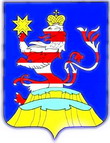 Чувашская  РеспубликаАдминистрацияМариинско-ПосадскогорайонаП О С Т А Н О В Л Е Н И Е18.04.2022  № 273г. Мариинский  ПосадО назначении общественных обсуждений в форме опроса по объекту государственной экологической экспертизы: проекта технической документации оценки воздействия на окружающую среду (ОВОС) агрохимиката «Мука известняковая» ООО «Тузинский карьер»Глава администрации Мариинско-Посадского района                                             В.Н. Мустаев